OBEC  ŽABOVŘESKY                                                                                                                                                     JIHOČESKÝ KRAJ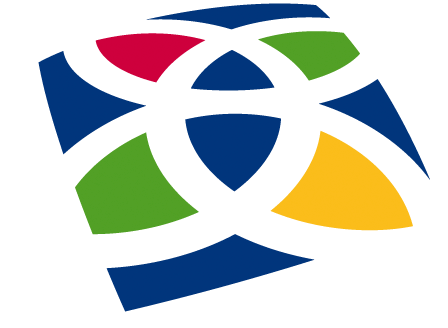 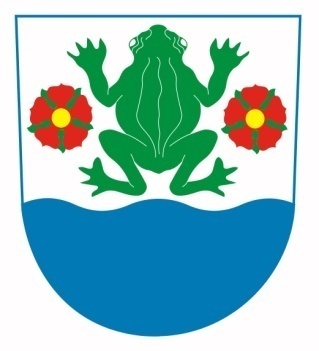      TENTO  PROJEKT „ZATEPLENÍ BUDOVY MATEŘSKÉ ŠKOLY“     JE  SPOLUFINANCOVÁN  JIHOČESKÝM  KRAJEM     Z  DOTAČNÍHO PROGRAMU: „PODPORA ŠKOLSTVÍ “OPATŘENÍ: 2. Rekonstrukce budov mateřských škol, základních škol a školských zařízení zřizovaných obcemi za účelem snížení jejich energetické náročnostiNáklady na zateplení:  419 871,-- Kč včetně DPH Obdržená dotace:  230 000,-- Kč Datum podpisu smlouvy o poskytnutí dotace: 15.4.2019Realizační firma: Stavební práce Valek s.r.o., Čejkovice 93, Hluboká nad VltavouPůvodní stav:                                                        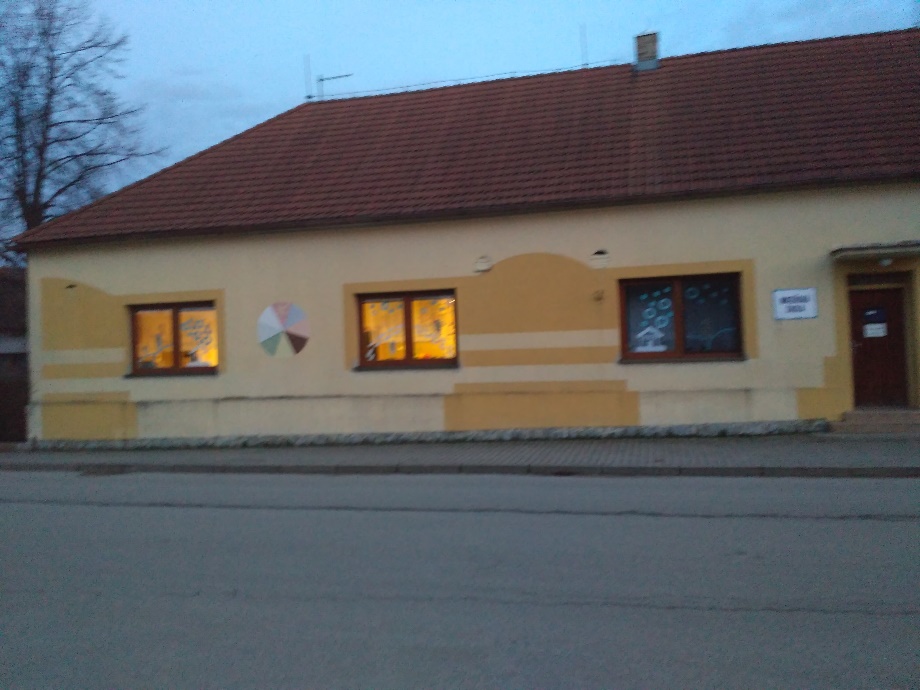 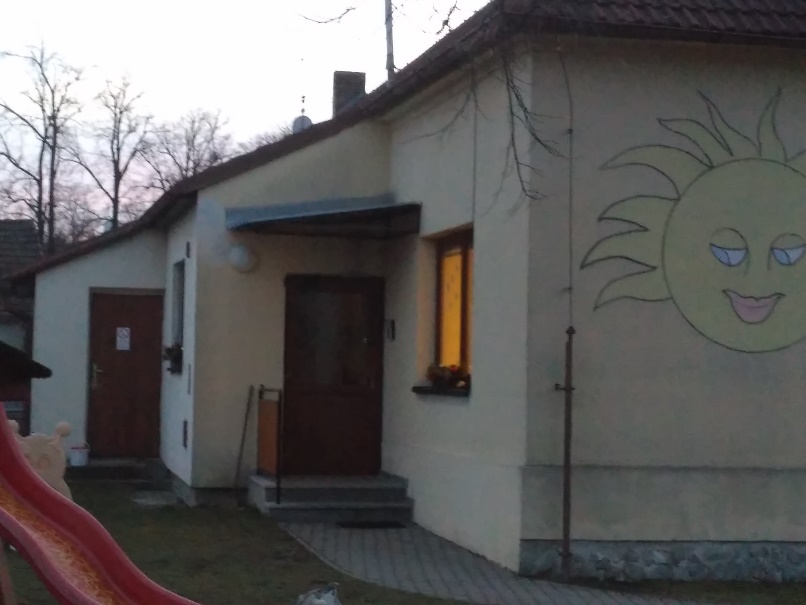 Stav po rekonstrukci: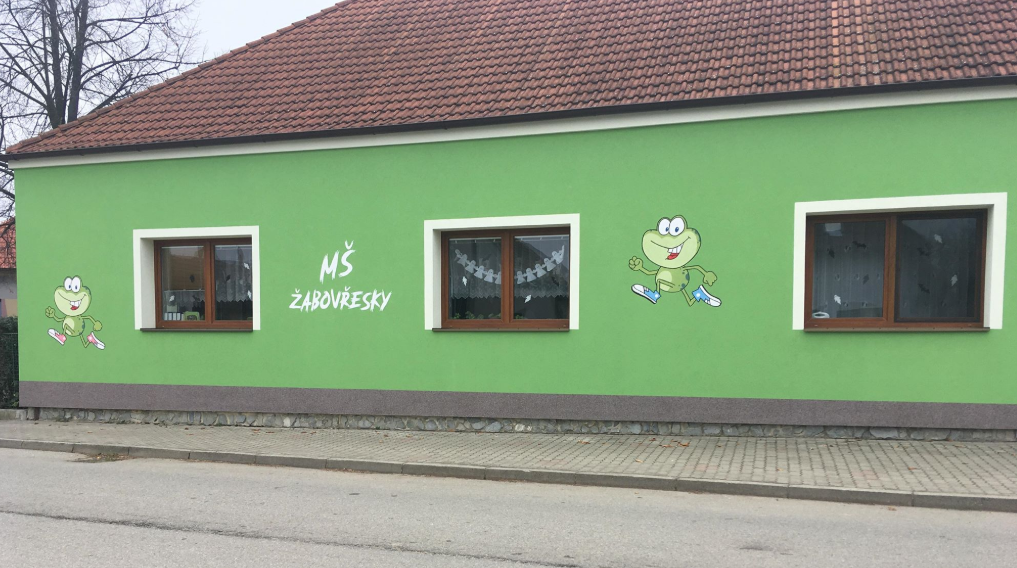 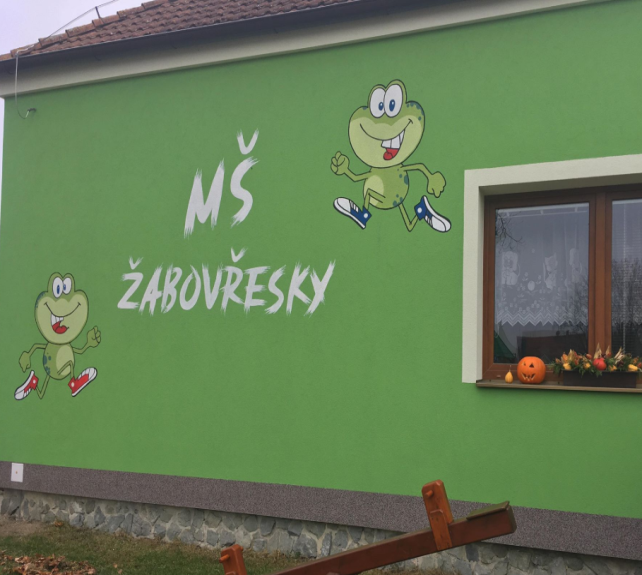 TENTO PROJEKT „OPRAVA POVRCHU MK ŽABOVŘESKY“JE SPOLUFINANCOVÁN JIHOČESKÝM  KRAJEMZ  DOTAČNÍHO PROGRAMU:„PODPORA OPRAV A REKONSTRUKCÍ MÍSTNÍCH KOMUNIKACÍ 1.výzva pro rok 2019“Náklady na zateplení:  1 659 550,-- Kč včetně DPH Obdržená dotace:  702 869,-- Kč Datum podpisu smlouvy o poskytnutí dotace: 24.4.2019Realizační firma: J-Stav s.r.o., Břehov 52, Hluboká nad VltavouPůvodní stav:                                                        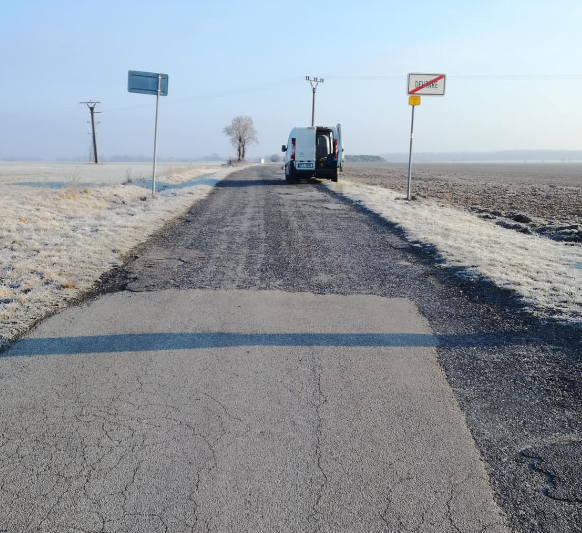 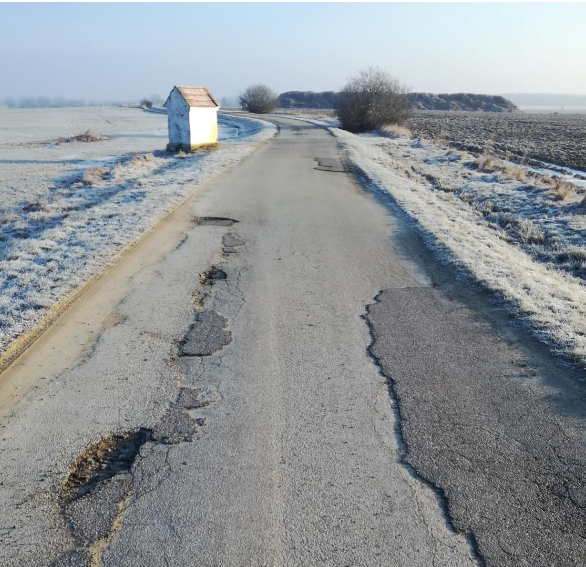 Stav po rekonstrukci: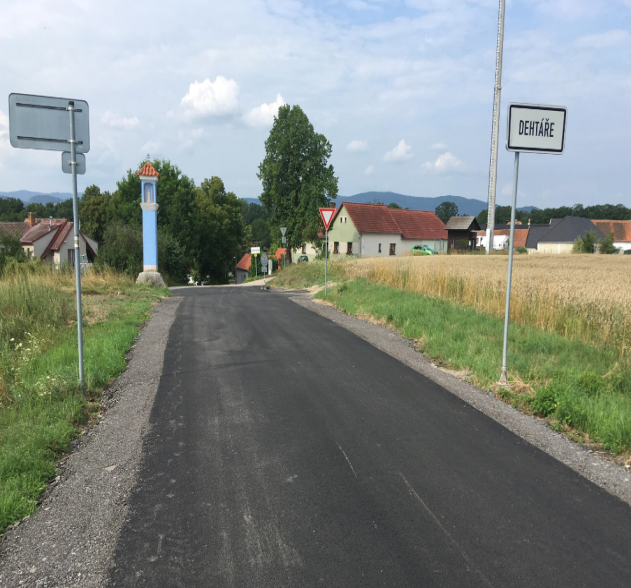 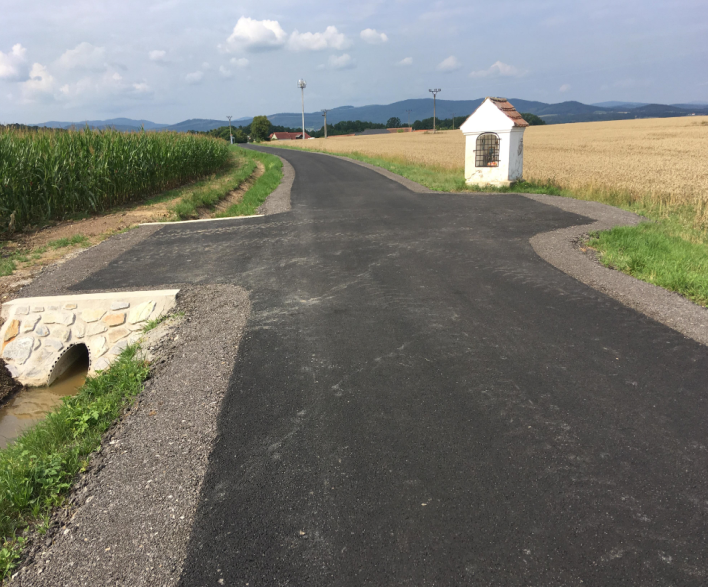 TENTO PROJEKT „REKONSTRUKCE PRODEJNY SE SMÍŠENÝM ZBOŽÍM“JE SPOLUFINANCOVÁN JIHOČESKÝM KRAJEMZ  DOTAČNÍHO PROGRAMU: „ PROGRAM OBNOVY VENKOVA JIHOČESKÉHO KRAJE V ROCE 2019 “Náklady na opravu:  525 339,-- Kč včetně DPH Obdržená dotace:  280 000,-- Kč Datum podpisu smlouvy o poskytnutí dotace: 17.6.2019Realizační firma: Stavební práce Valek s.r.o., Čejkovice 93, Hluboká nad VltavouPůvodní stav:                                                        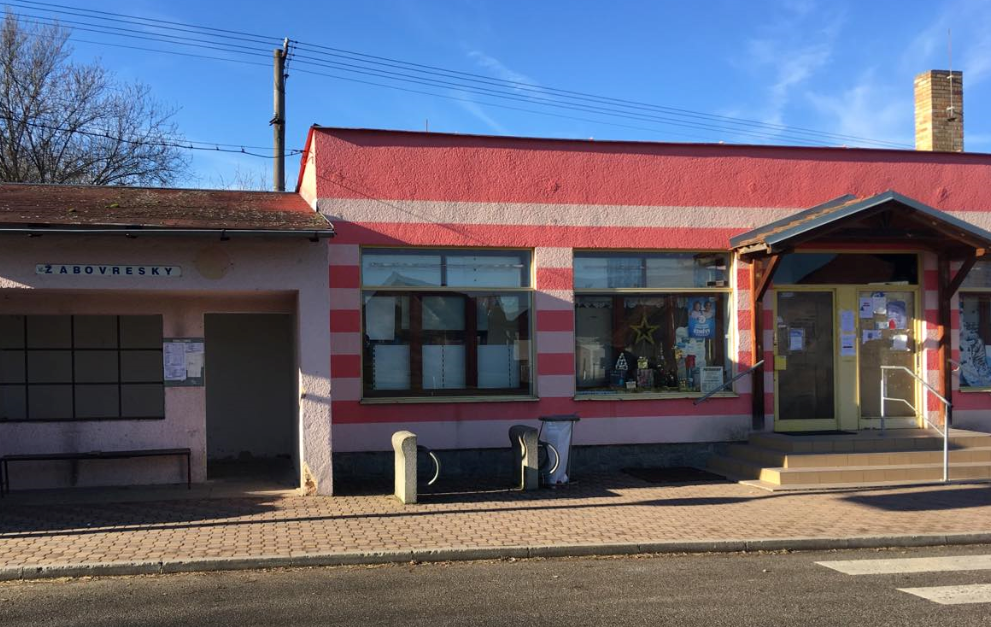 Stav po rekonstrukci: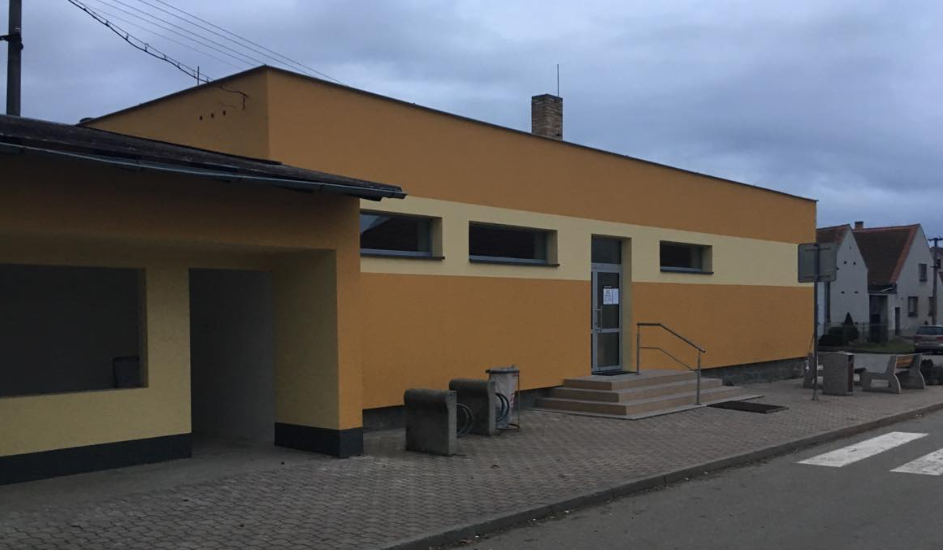 TENTO PROJEKT „OPRAVA ELEKTROINSTALACE A TOPENÍ PRODEJNY “JE SPOLUFINANCOVÁN JIHOČESKÝM KRAJEMZ  DOTAČNÍHO PROGRAMU: „ PODPORA VENKOVSKÝCH PRODEJEN V JIHOČESKÉM KRAJI,  1.výzva pro rok 2019“Náklady na opravu:  389 863,-- Kč včetně DPH Obdržená dotace:  268 351,- Kč Datum podpisu smlouvy o poskytnutí dotace: 5.6.2019Realizační firmy: Elektro Kapa s.r.o., Svatopluk Podhola, Lukáš Houdek, OES s.r.o. PlzeňPůvodní stav:                                                        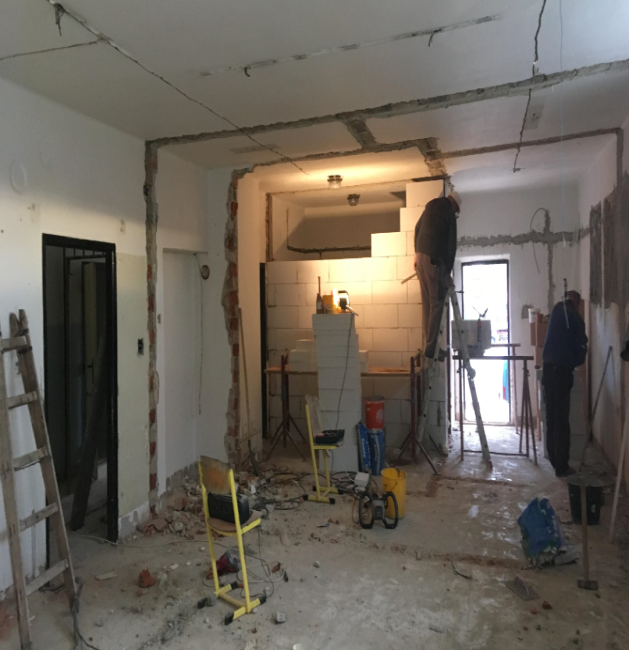 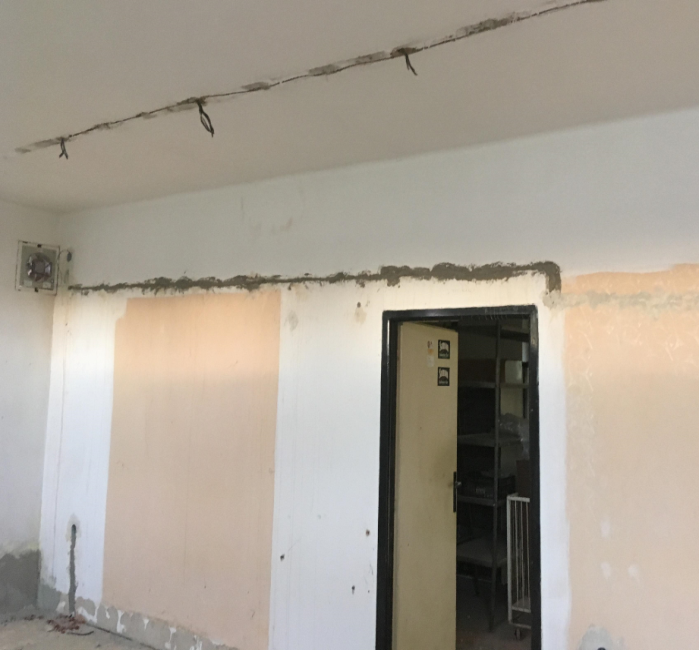 Stav po opravě:                                                        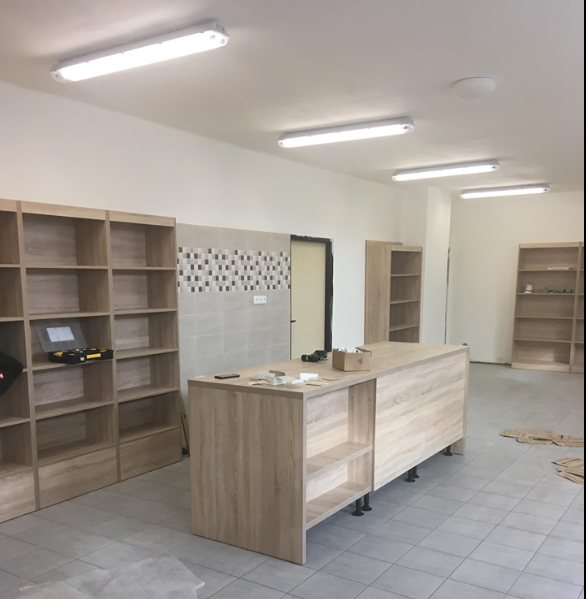 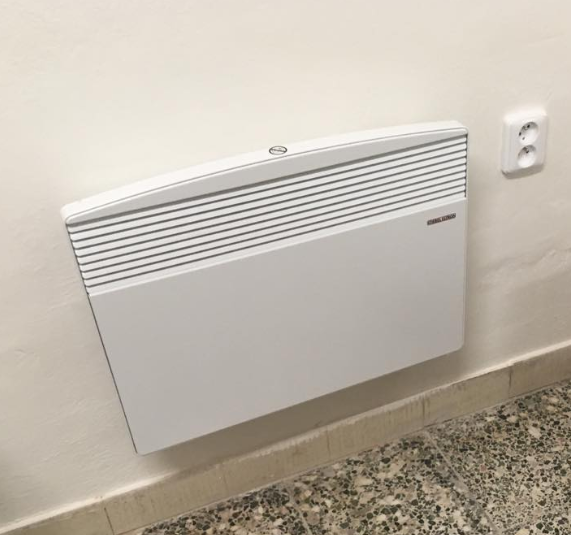 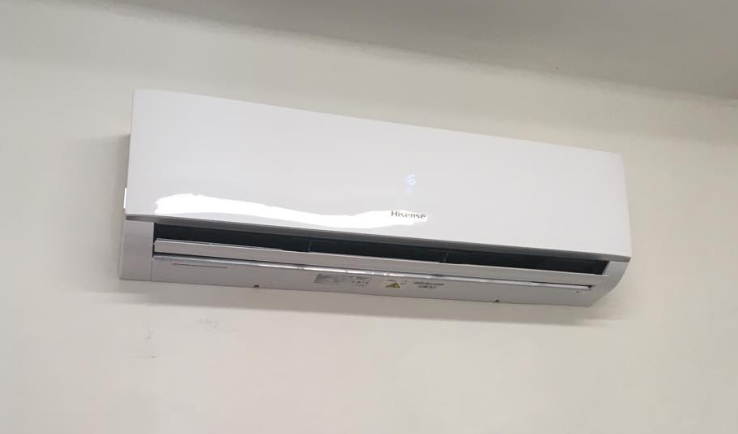 